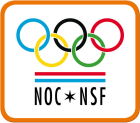 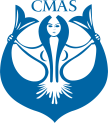 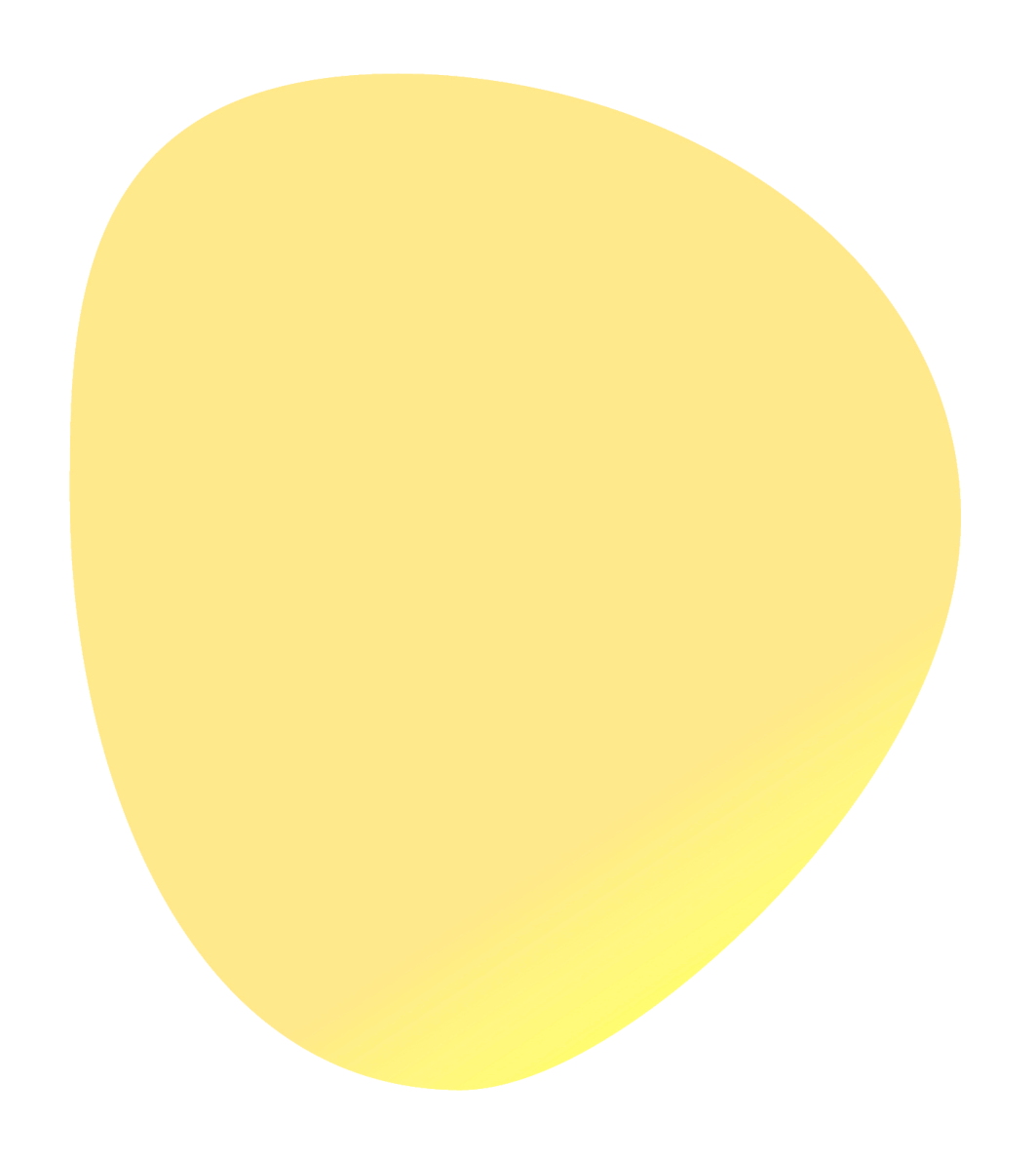 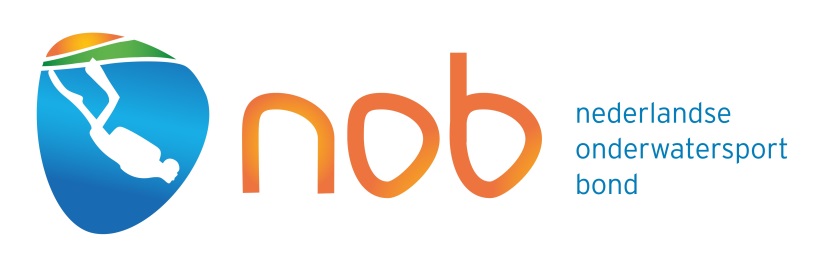 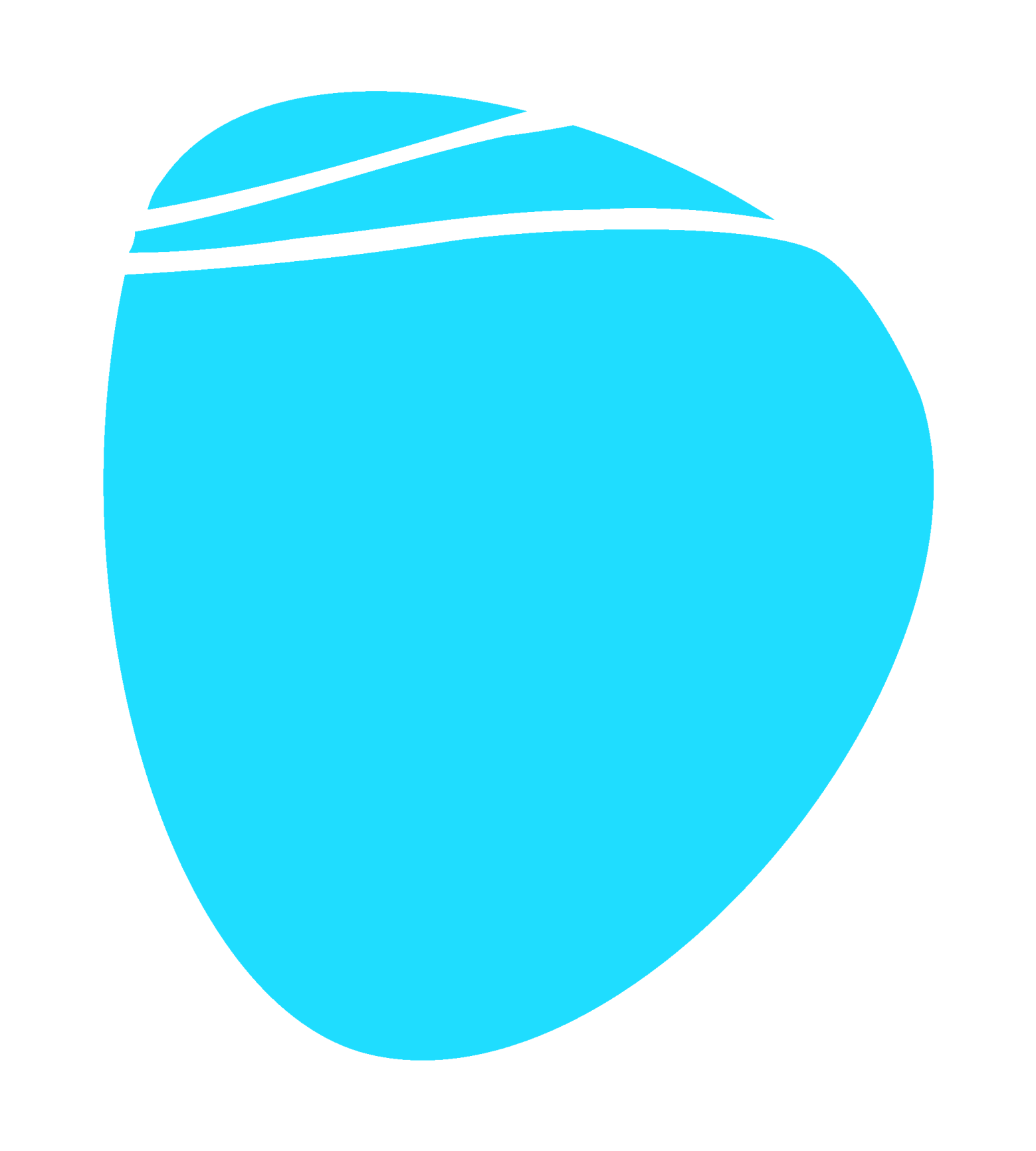 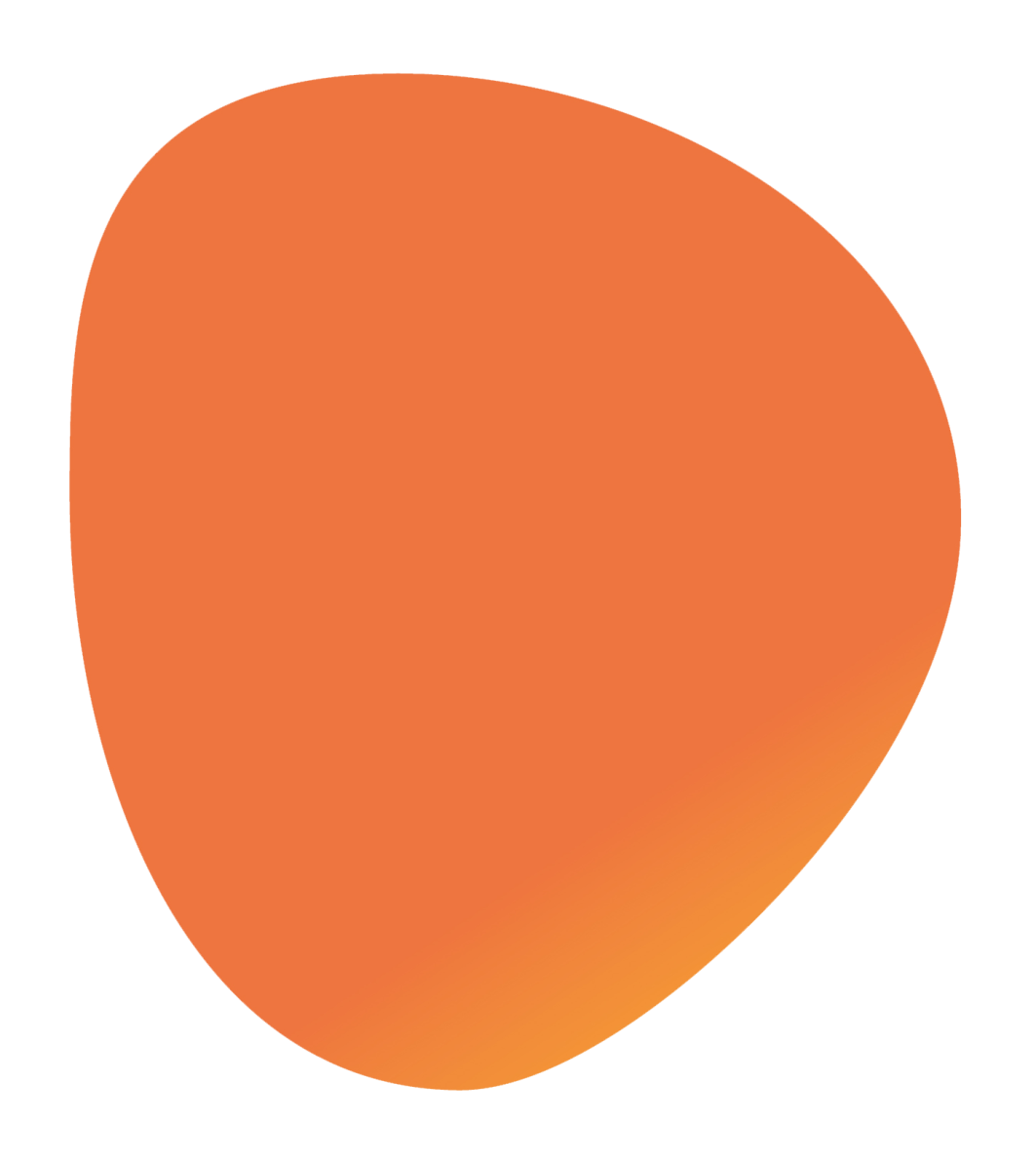 Check de Stek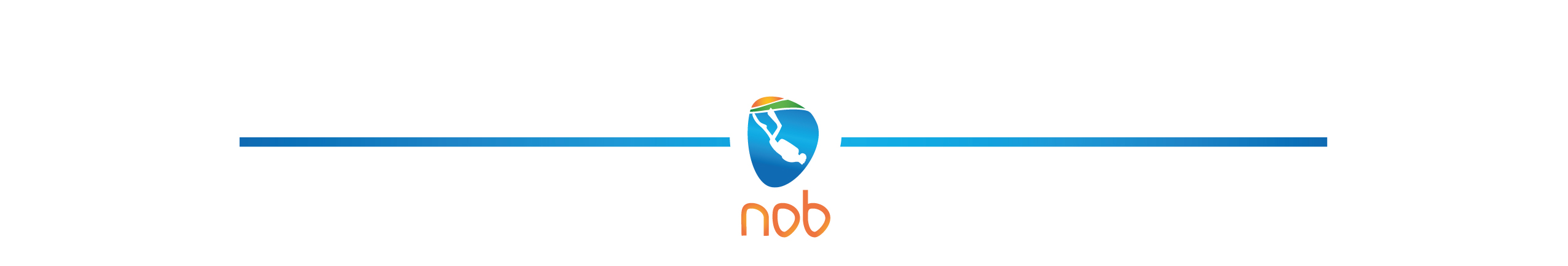 RISICOMAATREGELUITGEVOERDOngevalEHBO-koffer aanwezig?OngevalZuurstofkoffer aanwezig?OngevalTelefoon aanwezig?OngevalToezichthouder herkenbaar? (veiligheidsvest)OngevalJuiste adressering duikplaats bekend?OngevalToegangsroute vrij voor hulpdiensten?Laat zien wat je doetOnbuigzame duikvlag geplaatst? (BPR)WeersomstandighedenWeersverwachting opgevraagd? (storm, onweer)WaterGolfhoogte en –richting? (brekers)WaterStroming? Tijdstip kentering bekend?WaterIs duiken toegestaan? (vervuiling, natuurgebied)WaterVisnetten (of vissers) in de buurt? (boeitjes, stokken)WaterSchepen voor anker? Vaarbewegingen?WaterGevaarlijke stromingen bekend?WaterObstakels onder water bekend?Plaatselijke bekendheidBriefing over duikplaats en risico’s?Plaatselijke bekendheidTijdstip einde duik bij iedereen bekend?BuddyparenDuiklijst buddyparen gemaakt? (ervaring en opleiding?)BuddyparenDuikers aanmelden voor te water gaanTe water gaanInventariseer mogelijkheden en risico’sTe water gaanDuikers wijzen op mogelijkheden en risico’sTe water gaanHulplijn bevestigen en wijzen op aanwezigheid Water  verlatenDuikers wijzen op mogelijkheden en risico’sWater  verlatenAfmelden bij duikcoördinator, duiklijst invullenDuikers kwijtNoodprocedure uitvoeren via 112 ‘melding duiker vermist’Oefeningen door duikersOefeningen vooraf bekend maken bij toezichthouder